Monthly News from Kinder CampNov-Dec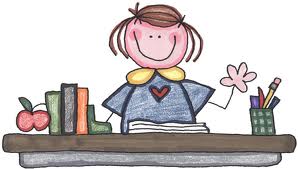 MondayTuesdayWednesdayThursdayFridayAMComputerScholastic NewsLibraryArtComputerPMComputerScholastic NewsLibraryComputerArt